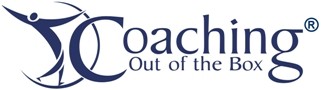 Form: 555 Observer Form_v3.0.pdf	© 2020 Coaching Out of the Box®   All rights reserved.	Page 1 of 2MY COACHING ACTION PLAN	COACH:ONE key thing I commit to STOP doing in coaching is:   	ONE key thing I will START doing to enhance my coaching presence is:  	ONE key thing that works well and I shall CONTINUE to do, as a Coach, is:  	What support do I need to maximize my success?  	What barrier(s) might get in the way of success and how do I plan to address it/them?  	When do I plan to carry out this action plan?  	Who will keep me accountable (and how)?  	How will I reward myself for wins – no matter how big or small?  	On a scale of 1 to 10, what is my level of commitment to this action plan?	 	/10Review and Action Plan Date:Form: Coach Action Form_vD.01	© 2020 Coaching Out of the Box®   All rights reserved.Page 2 of 25/5/5 Coaching Skills Training Program™ Elements Observed5/5/5 Coaching Skills Training Program™ Elements Observed5/5/5 Coaching Skills Training Program™ Elements Observed5/5/5 Coaching Skills Training Program™ Elements Observed5/5/5 Coaching Skills Training Program™ Elements Observed5/5/5 Coaching Skills Training Program™ Elements ObservedThe 5 Step Coaching Exchange DemonstratedThe 5 Step Coaching Exchange DemonstratedThe 5 Core Coaching Skills DemonstratedThe 5 Core Coaching Skills DemonstratedThe 5 Guiding Principles DemonstratedThe 5 Guiding Principles Demonstrated1. IDENTIFYThoroughly Not ObservedPartiallyNot Assessed1. LISTENINGThoroughly Not ObservedPartiallyNot Assessed1. BE CURIOUSThoroughly Not ObservedPartiallyNot Assessed2. DISCOVERThoroughly Not ObservedPartiallyNot Assessed2. ENCOURAGINGThoroughly Not ObservedPartiallyNot Assessed2. BE SUPPORTIVEThoroughly Not ObservedPartiallyNot Assessed3. STRATEGIZEThoroughly Not ObservedPartiallyNot Assessed3. QUESTIONINGThoroughly Not ObservedPartiallyNot Assessed3. BE ACCEPTINGThoroughly Not ObservedPartiallyNot Assessed4. CLEAR THE WAYThoroughly Not ObservedPartiallyNot Assessed4. REQUESTINGThoroughly Not ObservedPartiallyNot Assessed4. BE FOCUSEDThoroughly Not ObservedPartiallyNot Assessed5. RECAPThoroughly Not ObservedPartiallyNot Assessed5. ACTION PLANNINGThoroughly Not ObservedPartiallyNot Assessed5. BE COMMITTEDThoroughly Not ObservedPartiallyNot AssessedWhat worked well?What worked well?What worked well?What worked well?What worked well?What worked well?